1. Look at the shapes and names below. Twisted 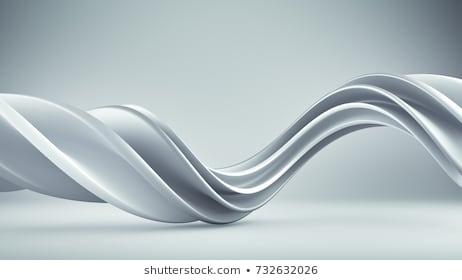 Curved 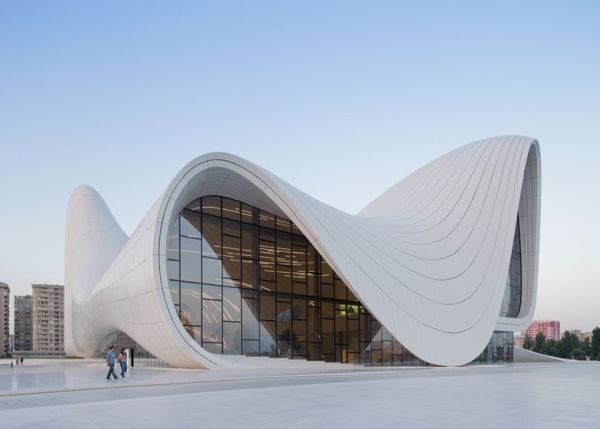 Straight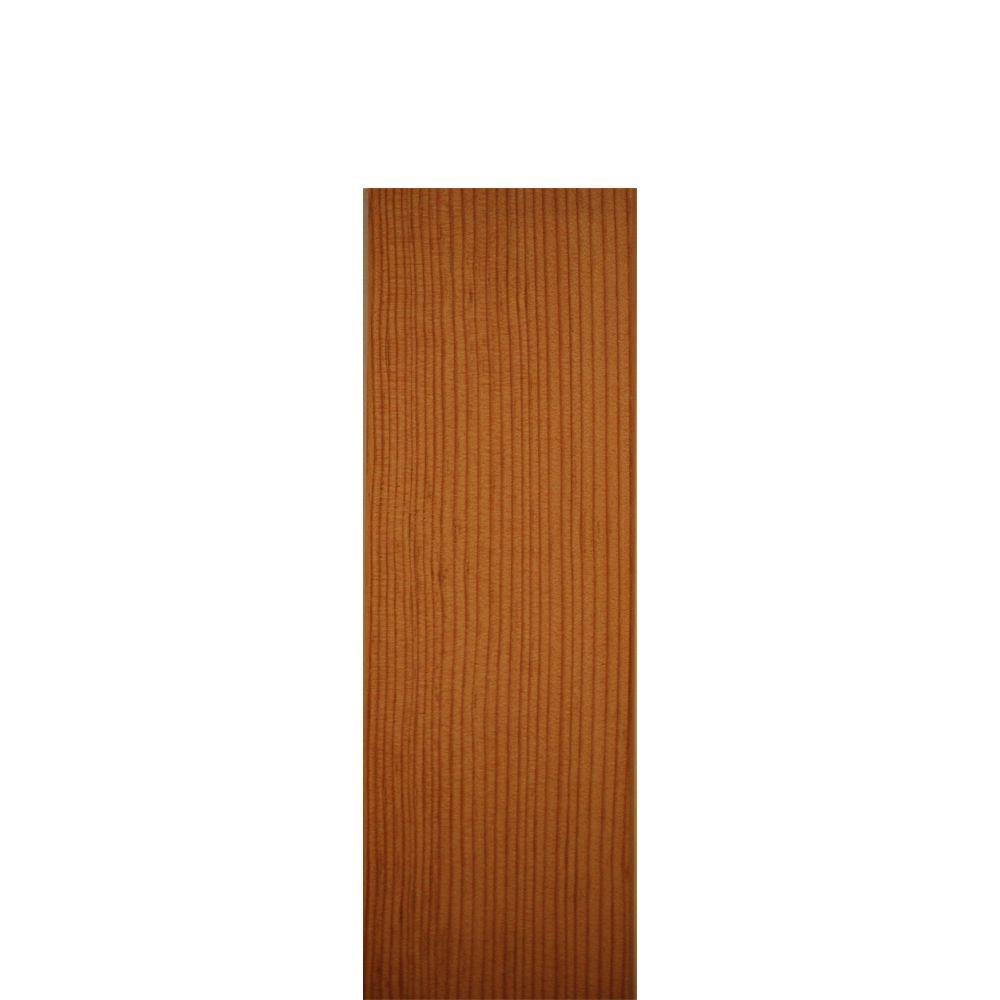 Angular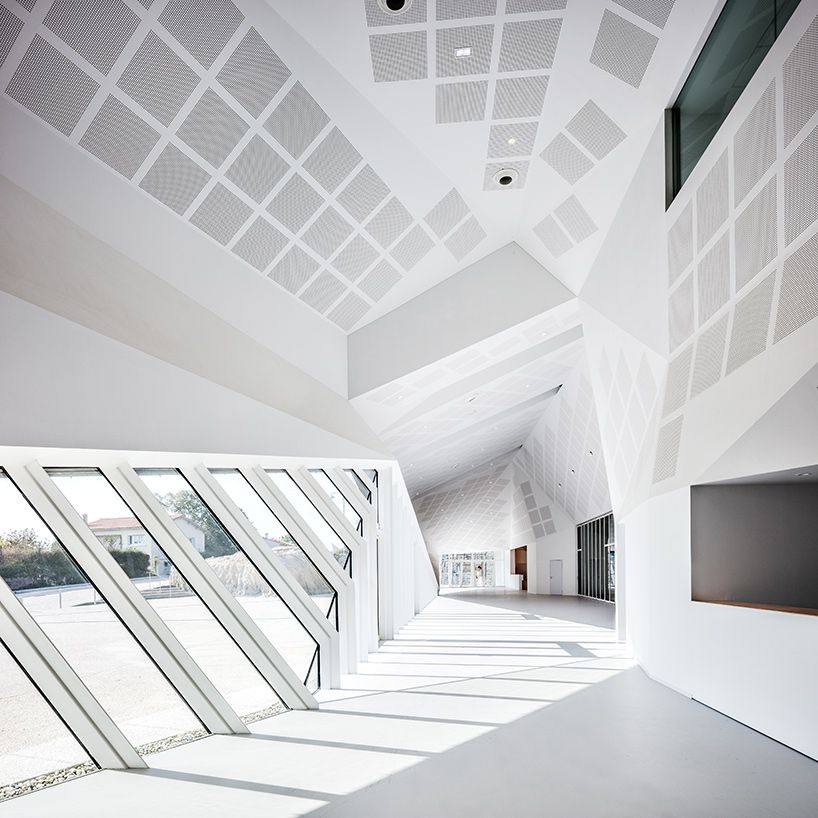 2. Name what shapes from above match each picture below and state why you chose that shape. Use each once. __________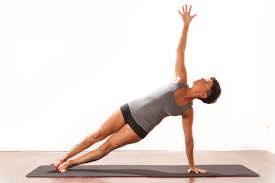 __________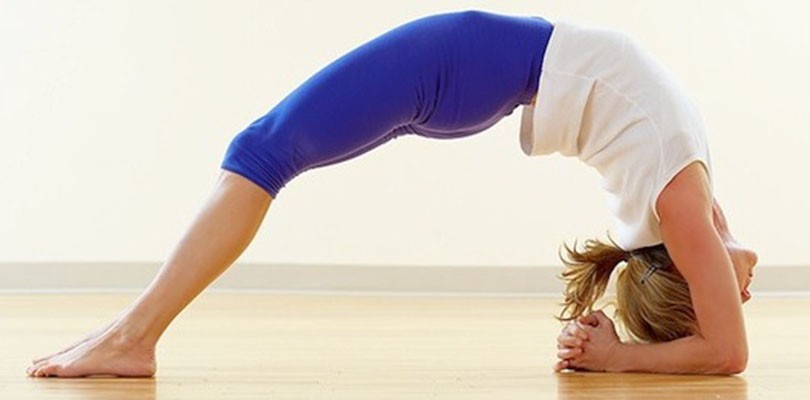 ___________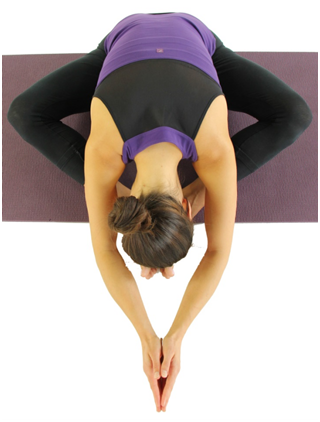 ___________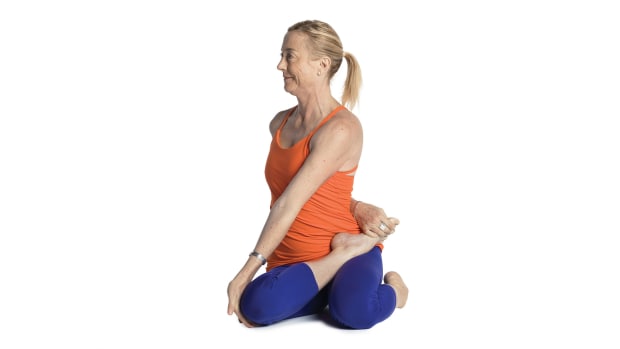 Turn in your answers to Mrs. Tuckett and go over them with her. 